KEMAL AHMET ARÛ
IN THE FIELDS OF URBANIZATION AND ARCHITECTURE
Within the Commemoration Events for 100th Anniversary of His Birth
International Student Competition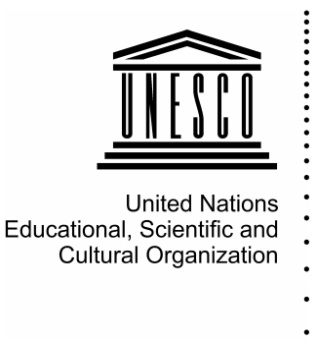 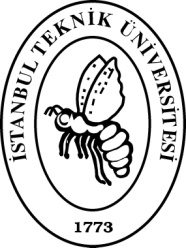         PRE-REGISTRATION FORMFor recording your pre-registration request, you should fill in the form above and sent it to ekurkcuoglu@itu.edu.tr as an e-mail in .doc or .pdf format.You will receive an information message in the next 24 hours after your request is recorded. If you do not receive the message, please contact with the competition rapporteur in the following adress: ekurkcuoglu@itu.edu.tr       APPENDIX – Team members’ informations **NAME-SURNAME DATE OF BIRTH UNIVERSITYDEPARTMENT [ _ ] Architecture     [ _ ] Urban and Regional PlanningLEVEL [ _ ]  Undergraduate   [ _ ] Graduate (MSc.)    [ _ ]  Graduate (PhD.)PARTICIPATION [ _ ]  Individual        [ _ ]  Team ENTRY FORMAT [ _ ]  Article              [ _ ]  PosterENTRY LANGUAGE [ _ ]  Turkish             [ _ ]  English2NAME-SURNAME 2DATE OF BIRTH 2UNIVERSITY2DEPARTMENT [ _ ] Architecture     [ _ ] Urban and Regional Planning2LEVEL [ _ ]  Undergraduate   [ _ ] Graduate (MSc.)    [ _ ]  Graduate (PhD.)3NAME-SURNAME 3DATE OF BIRTH 3UNIVERSITY3DEPARTMENT [ _ ] Architecture     [ _ ] Urban and Regional Planning3LEVEL [ _ ]  Undergraduate   [ _ ] Graduate (MSc.)    [ _ ]  Graduate (PhD.)4NAME-SURNAME 4DATE OF BIRTH 4UNIVERSITY4DEPARTMENT [ _ ] Architecture     [ _ ] Urban and Regional Planning4LEVEL [ _ ]  Undergraduate   [ _ ] Graduate (MSc.)    [ _ ]  Graduate (PhD.)5NAME-SURNAME 5DATE OF BIRTH 5UNIVERSITY5DEPARTMENT [ _ ] Architecture     [ _ ] Urban and Regional Planning5LEVEL [ _ ]  Undergraduate   [ _ ] Graduate (MSc.)    [ _ ]  Graduate (PhD.)